___________________тел.: (8-4348) 3-35-41, факс: (8-4348) 3-35-18.Ppav.Nsm@tatar.ru____________________   ПОСТАНОВЛЕНИЕ                                                                            КАРАР                                                                                                           от 28  января 2022г.                                                                                  №3Об утверждении формы проверочного листа (списка контрольных вопросов), используемого в ходе осуществления муниципального контроля в сфере благоустройства в муниципальном образовании Петропавловское сельское поселение Новошешминского муниципального района Республики ТатарстанВ соответствии со статьей 53 Федерального закона от 31 июля 2020 года №248-Ф3 «О государственном контроле (надзоре) и муниципальном контроле в Российской Федерации» Исполнительный комитет Петропавловского сельского поселения Новошешминского муниципального района Республики ТатарстанПОСТАНОВЛЯЕТ:Утвердить форму проверочного листа (списка контрольных вопросов), используемого в ходе осуществления муниципального контроля в сфере благоустройства в муниципальном образовании Петропавловское сельское поселение Новошешминского муниципального района Республики Татарстан согласно приложению.Настоящее постановление вступает в законную силу со дня подписания и подлежит размещению на официальном сайте Новошешминского муниципального района Республики Татарстан в информационно- телекоммуникационной сети «Интернет» http// novosheshminsk.tatarstan.ru/.Контроль за исполнением настоящего постановления оставляю за собой.Глава Петропавловского сельского поселенияНовошешминского муниципального районаРеспублики Татарстан		Д.С. НикитинУтвержден постановлением Исполнительного комитета Петропавловского сельского поселения Новошешминского муниципального района Республики Татарстан                                                       от 28.01.2022г. №3ФормаПроверочный лист (список контрольных вопросов), используемый в ходе осуществления муниципального контроля в сфере благоустройства в муниципальном образовании Петропавловского сельское поселение Новошешминского муниципального района Республики Татарстан.Настоящий проверочный лист (список контрольных вопросов) используется при проведении плановых проверок при осуществлении муниципального контроля в сфере благоустройства на территории Петропавловского сельского поселения Новошешминского муниципального района Республики Татарстан (далее- Поселение).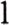 2.Предмет плановой проверки ограничивается исполнением обязательных требований, вопросы о соблюдении которых включены в настоящий проверочный лист (контрольных вопросов).3.Наименование юридического лица, фамилия, имя, отчество (при наличии) индивидуального предпринимателя, ИНН, ОГРН/ОГРНИП в отношении которого проводится плановая проверка: _____________________________4.Место проведения плановой проверки с заполнением проверочного листа_______________________________________________________________   5. Распоряжение о проведении плановой проверки: от «__» ______ 20__ №____.6.Должность, фамилия, имя, отчество должностного (их) лица (лиц), проводящего (их) плановую проверку: ________________________________________________________________7. Учетный номер проверки и дата присвоения учетного номера проверки в едином реестре проверок: _______________________________________________________________________8. Должность, фамилия и инициалы должностного лица исполнительного комитета Петропавловского сельского поселения Новошешминского муниципального района Республики Татарстан, проводящего плановую проверку и заполняющего проверочный лист:__________________________________________________________________9. Перечень вопросов, отражающих содержание обязательных требований:«___» ____________________ 20___г.(указывается дата заполнения проверочного листа)      ___________              __________  _________________________________	(должность лица)	(подпись) (фамилия, имя, отчество (при наличии)С проверочным листом ознакомлен (а):(ФИО, должность руководителя или иного должностного лица, уполномоченного представителя юридического лица, индивидуального предпринимателя, его уполномоченного представителя)«___»_______20___г.                       __________________________                                                               (подпись)Отметка об отказе ознакомления с проверочным листом:_______________________________________________________________________(ФИО, должность руководителя или иного должностного лица, уполномоченного представителя юридического лица, индивидуального предпринимателя, его уполномоченного представителя)«___»_______20___г.                       __________________________                                                               (подпись)Копию проверочного листа получил (а):(ФИО, должность руководителя или иного должностного лица, уполномоченного представителя юридического лица, индивидуального предпринимателя, его уполномоченного представителя)«___»_______20___г.                       __________________________                                                               (подпись)Отметка об отказе получения проверочного листа:________________________________________________________________________ (ФИО, должность руководителя или иного должностного лица, уполномоченного представителя юридического лица, индивидуального предпринимателя, его уполномоченного представителя)«___»_______20___г.                       __________________________                                                               (подпись)ИСПОЛНИТЕЛЬНЫЙ КОМИТЕТ ПЕТРОПАВЛОВСКОГОСЕЛЬСКОГО ПОСЕЛЕНИЯ НОВОШЕШМИНСКОГО МУНИЦИПАЛЬНОГО   РАЙОНА РЕСПУБЛИКИ ТАТАРСТАН  ул. Ленина, д. 33 с.Слобода Петропавловская,423198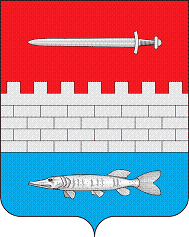 ТАТАРСТАН РЕСПУБЛИКАСЫЯҢА ЧИШМӘ МУНИЦИПАЛЬ РАЙОНЫНЫҢ  ПЕТРОПАВЕЛ   АВЫЛ ҖИРЛЕГЕ БАШКАРМА КОМИТЕТЫЛенин урамы, 33Петропавловка  бистәсе авылы ,423198№ п/пВопросы, отражающие содержание обязательных требованийРеквизиты нормативных правовых актов с указанием их структурных единиц, которыми установлены обязательные требованияОтветы на вопросыОтветы на вопросыОтветы на вопросыОтветы на вопросыОтветы на вопросы№ п/пВопросы, отражающие содержание обязательных требованийРеквизиты нормативных правовых актов с указанием их структурных единиц, которыми установлены обязательные требованияДаНетНеприменимоПримечание1.Осуществляются ли содержание и уборка территории земельного участка, принадлежащего юридическому лицу или индивидуальному предпринимателю на праве собственности, ином вещном либо обязательственном праве, а также зданий, сооружений в объеме, предусмотренном действующим законодательством и Правилами благоустройства поселения, самостоятельно или посредством привлечения специализированных организаций за счет собственных средств?Правила благоустройства Петропавловского сельского поселения Новошешминского МР РТ, утвержденные решением Совета Петропавловского сельского поселения от 28.06.2017г №27-72 (далее - Правила благоустройства СП)Пункт 9 правил благоустройства СП2Производится ли ремонт и окраска	нестационарных объектов?Пункт 78.1. Правил благоустройства СП3Установлены ли урны возле нестационарных объектов?Пункт 78.3 Правил благоустройства СП4Очищаются ли урны возле нестационарных объектов не реже одного раза в сутки?Пункт 78.3 Правил благоустройства СП5Не возведены ли к нестационарным объектам пристройки, козырьки, навесы и прочие конструкции, не предусмотренные проектами?Пункт 79 Правил благоустройства СП6Не выставляется ли выставлять торгово-холодильное оборудование около нестационарных объектов?Пункт 79.2 Правил благоустройства СП7Не складируется ли тара, товары, детали, иные предметы бытового и производственного характера у нестационарных объектов и на их крышах, а также не используются ли нестационарные объекты под складские цели?Пункт 79.3 Правил благоустройства СП8Не загромождаются ли оборудованием, отходами противопожарные разрывы между нестационарными объектами?Пункт 79.4 Правил благоустройства СП9Содержатся ли фасады зданий сооружений в установленном Правилами благоустройства порядке?Пункты 21-23.8 Правил благоустройства СП 10Имеются ли на зданиях, сооружениях домовые знаки?Пункт 25 Правил благоустройства СП11Оборудованы ли входные группы зданий, сооружений осветительным оборудованием, навесом (козырьком), элементами сопряжения поверхностей (ступени и т.п.), устройствами	и приспособлениями для перемещения инвалидов и маломобильных групп населения (пандусы, перила и пр.)?Пункт 27Правил благоустройства СП12Восстановлено ли благоустройство после окончания ремонтных, строительных и иных видов работ?Пункт 80Правил благоустройства СП13Принимаются ли меры собственниками зданий (строений, сооружений), помещений в них по проведению своевременной очистки кровель и козырьков от снега, наледи и сосулек, а также очистке от снега?Пункты 30-30.2Правил благоустройства СП14Получено ли разрешение (ордер) на производство земляных работ?Пункт 164 Правил благоустройства СП15Соблюдаются ли необходимые требования при проведении земляных работ, осуществлено ли своевременное и качественное восстановление нарушенного благоустройства в местах проведения земляных работ?Пункты 165-168Правил благоустройства СП16Соблюдается ли порядок содержания и уход зеленых насаждений?Пункты 138-142Правил благоустройства СП17Производится ли уборка территории в зимний период?Пункт 34 Правил благоустройства СП 18Обрабатываются ли наиболее опасные участки (подъемы, спуски, мосты, перекрестки, подходы к остановкам общественного транспорта, подходы к зданиям) противогололёдными материалами?Пункт 34.2 Правил благоустройства СП19Размещены ли площадки под мусоросборники и контейнеры для бытового мусора и пище отходов?Пункт 34.5 Правил благоустройства СП20Организуется ли работа по содержанию, благоустройству прилегающих территорий?Пункты 170-171Правил благоустройства СП 21Соблюдается ли порядок размещения вывесок, рекламных щитов, витрин и их содержание?Пункт 162 Правил благоустройства СП